Rotary Club of Carleton Place  & Mississippi Mills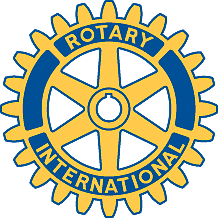   Meeting of January 22nd, 2008Several guests were present this week, and were welcomed by the President and members. John Edwards, Councillor, Mississippi MillsLaurie McCabe, Assistant Principal, Almonte High SchoolGina Comerano, UCDSBJill Bennett, UCDSBPatti Lennox, VONThe Rotary Theme for the Year is “Make Dreams Happen”, with emphasis on children and eradicating poverty.Debbie has arranged the Bowling Night for Saturday February 16th, at 7:00 pm.  Please invite spouses and friends, and confirm numbers with Debbie in advance.Gordon has several requests for donations, and will arrange for the committee to meet soon.Brian will write material for the EMC-related papers, and Louise will supply articles for “The Canadian”.The (Anti)Landmine Association is arranging a “Night of a Thousand Dinners” for about February 16th.  Please attend one or donate if you can.The Ottawa area clubs are arranging a Valentine's Day dinner-dance for Saturday February 9th.  Tickets are $50 per head, at the Sala Marco Hall on Preston Street.  Mike can supply more details to anyone who is interested.A widowed club member in North Carolina suffered a  house fire that left her destitute.  Donations are welcome.No Bingo news this week – it is still expected to close at the end of February.The District Governor has made an appeal for $100 per member for continuing the fight against polio.Mike distributed an updated copy of our introductory leaflet.Mike contacted Wendy Leblanc about possible site for the compost activity.Gina Camerano, of the Upper Canada District School Board, gave a presentation entitled “Character Always”.  This is a program to help young people develop good character traits to help oil the wheels of our future society.  They are not necessarily looking for money; more for moral support and general benevolence.  She noted that in previous generations, children were more under the influence of the local adult community, and received immediate guidance and feedback about behaviour – some of which would be illegal nowadays.  She noted that “children are always watching you”, and that setting an example is vital.  Good character is “all the things you do when no one is watching”.  the program has been very successful in Smiths Falls. “It takes a community to raise a child”.  She asked the club to consider if it would like to participate, and we agreed to discuss it in more detail.Agenda for next meetingClub ActivitiesBowling February 16th, 7:00 pm